First Name of Application CV No 1681134Whatsapp Mobile: +971504753686 	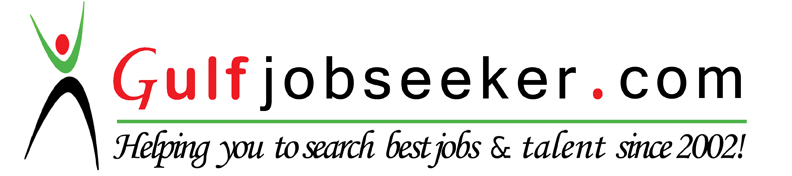 To get contact details of this candidate Purchase our CV Database Access on this link.http://www.gulfjobseeker.com/employer/services/buycvdatabase.php 	1681332My career objective is to achieve growth with Business expansion through my ability and hard work. A versatile and enthusiast with  the administrative, customer service and satisfaction, marketing & Sales experience with effective organization and communication skill. I have eagerness to do challenging tasks effectively with positive attitude. My strength is Self Motivation , Positive attitude and Honestly.Store Manager (SM - Nike)Summary: -Highly driven, motivated professional that is goal orientated and has a passion for succeeding in business. I am an optimist that believes the glass is always half full. I focus on solutions rather than problems and believe that through a positive mindset come positive outcomes.Specialties: -Sales management, Sales training, Strategic planning, Visual merchandising, Business development.. To   Make  Good   Relation  with our Consumer ClientsVisualizing and making positive efforts to improve sales and achieve targets.Been with  a part of the company give and taking suggestions for the development of the Store                  business.Understanding of being a team member, imparting training to new comers, giving product knowledge, improving the staff abilities, motivating them with the new schemesPreparation of daily and monthly sales target and  maintaining the sales report.Placing of merchandise orders as per the  requirement of individual departments with exact stock levels.Maintaining proper records of moving non-moving stock and sales reports on daily, weekly and monthly basis.Keeping track of customer's interest on  a particular brand and product & keeping customer record & follow up for stock.Maintain  DSR & DTR Daily Cash Diposit..     First Employer- Tata Tele Services Maharashtra Limited ( June 2010 – Nov 2010 )Warked  As a Sales executive  6 Month experience In corporate selling.The telecom sales executive is responsible for increasing the customer base and increasing sale of the telecom company. The sales executive makes plans and strategic policies to develop the sales of that company products and services. He interacts with customers and people and informs them about the products of the company and their services thereby facilitating sales.The sales executive is required having knowledge about the products and services to be able to let the customers know about them.Responsible for selling PRI Lines, Lease Lines, Broad Band, Photon, Audio Conferencing, Video Conferencing, toll free, Walky etc.Sold new telecom product series to the regular clients.Trained new recruited sales executives to develop sales.Improved sales by maximum output through strategic plans.Provide support to customer marketing and selling the company’s product to existing and potential customer.Working experience with TTML(Tata Tele Service Maharashtra Ltd.)Ability to adopt well and perform in new environments and situations.Technical Skill1    Operating System      : Window  xp , vista ,2003,2007 & window 72    Package                        : MS- Office (Word, Excel, Power Point )1     Name of Company     :    Airtel  (Itarsi)  2     Project Title	   :    Corporate sales.I have total experience 0f 4.7 years  in Retail & Telecom  industry . 6 months in Tata Tele Services Maharashtra Limited  as a Sales executive(PUNE), My Current working is My Store Pvt.Ltd. As a Store Manager since September  2011 to Present & handling To (Nike Store) Pune Maharashtra.                   I hereby declare that all the information given above is true to the best of my Knowledge.Date                                                                                                                                         Place                                                                                                  Career Objective Current Employer :- My Store Pvt.Ltd    (Sept.2011-To Present) Education QualificationEducation QualificationEducation QualificationEducation QualificationEducation QualificationEducation QualificationDegreeSCHOOL/COLLAGEUniversity/BoardYear of PassingDivisionDivisionPGPMPride Institute Of Business Management, Pune.Autonomous University.(Pune)2011FIRSTFIRSTB. Com.(Computer)Vardhman College, Itarsi.(M.P.)Barkatullah University,Bhopal2008SECONDSECONDS.S.CSaraswati Vidya Mandir. ItarsiM.P. Board2005FIRSTFIRSTH.S.CS.D.T.M.(Private)M.P. Board2003SECONDSECONDSummer Internship (2 months)	Experience